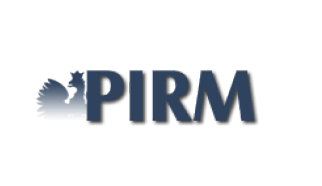 F O R M U L A R Z    Z G Ł O S Z E N I O W YWarsztaty: Metoda zysków – zajęcia warsztatowe z metody zysków, na przykładzie wyceny nieruchomości hotelowej.19 - 20 listopada 2020 r. (czwartek – piątek)Warszawa, budynek Central Tower, Al. Jerozolimskie 81.Wypełniony formularz wraz z kopią wpłaty wpisowego prosimy przesłać do dnia 13 listopada 2020 r. do:Polska Izba Rzeczoznawstwa Majątkowego, ul. Pańska 73 pok. 110, 00-834 Warszawa, e-mail: marketing@pirm.plNumer konta bankowego: 83 1090 1607 0000 0001 1143 4752……………………………..Data i podpisDANE FIRMY ZGŁASZAJĄCEJDANE FIRMY ZGŁASZAJĄCEJNazwaDane adresoweAdres e-mailNIPCzy firma jest członkiem PIRM ?DANE UCZESTNIKA/UCZESTNIKÓWDANE UCZESTNIKA/UCZESTNIKÓWImię i NazwiskoTelefon, e-mailNr uprawnieńDanie wegetariańskie: TAK/NIEImię i NazwiskoTelefon, e-mailNr uprawnieńDanie wegetariańskie: TAK/NIEImię i NazwiskoTelefon, e-mailNr uprawnieńDanie wegetariańskie: TAK/NIEProszę o przesłanie faktury PRO FORMY w celu dokonania przedpłaty.Wyrażam zgodę na przetwarzanie danych osobowych w celu realizacji usługi przez Polską Izbą Rzeczoznawstwa Majątkowego,  z siedzibą ul. Pańska 73 pok. 110, 00-834 Warszawa, zgodnie z Ustawą z dnia 10 maja 2018 r. o ochronie danych osobowych (Dz. U. nr 2018, poz. 1000).Wyrażam zgodę na przetwarzanie danych osobowych dla celów marketingowych przez Polską Izbą Rzeczoznawstwa Majątkowego,  z siedzibą ul. Pańska 73 pok. 110, 00-834 Warszawa, zgodnie z Ustawą z dnia 10 maja 2018 r. o ochronie danych osobowych (Dz. U. nr 2018, poz. 1000), a w szczególności zgadzam się na otrzymywanie informacji handlowych od Polskiej Izby Rzeczoznawstwa Majątkowego. 